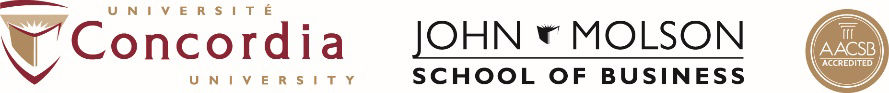 Summer Program (VIFP) SECTION 1:   Identification					Date Submitted:	|    |__|  |__|    |  |__|__| June 1st deadline for certified official documents receipt					                   Day     Month     Year      					          	     ___________________________________________________________________________________________________Your Surname						 Given Name(s)___________________________________________________________________________________________________Father's Surname					 Given Name(s)___________________________________________________________________________________________________Mother's Surname and (Maiden Name) 			 Given Name(s) =============================================================================================== O Male      O Female     Citizenship: _____________________________________________Date of Birth:  |__|__|  |    |__|  |__|    | 	Place of Birth:                                                                      _________________________________________________________________	             Day    Month    Year		City    		Province/State			County			Current Mailing Address: _____________________________________________________________________________________________________________________________________________________________________________________________________	(Province / State )			(Postal / Zip Code)				(Country) Home Phone No.:(	) _____________________________	E-mail:  Cellular No.:  	 (	) _____________________________	E-mail:Work No.:	 (	) _____________________________		===============================================================================================Permanent Mailing Address (where you can be reached at anytime): ______________________________________________________________________________________________________________________________________________________________________________________________________	(Province / State)				(Postal / Zip Code)				(Country)Telephone:         (	) _____________________________    E-mail(s): ___________________________________________________SECTION 2:   Academic Program 							Home Institution Information:Name:Mailing Address:Website:Advisor’s Name:Title:Email:Telephone:Fax:SECTION 3:   Institutional BillingInstitutional Billing Information:   NAME Person Responsible for Bill Payment Process:TITLE:Email:Telephone:Fax:Billing Address:	Signature of Responsible:____________________________________________		|    |__|  |__|    |  |__|__|											  Day       Month     YearSECTION 4:   Transcript ReleaseTo be completed by & signed by the Applicant:	 	I, ____________________________________, hereby grant permission to 		(your full legal name)Mary Perri, Senior Director, Academic and Student Affairs, Undergraduate Programs at JMSB, to request, on my behalf, that upon completion of my VIFP studies that a copy of my Official Transcript from Concordia University is sent directly to my home institution.   	__________________________________________				 |    |__|  |__|    |  |__|__|										   Day      Month    Year		(Signature)		